Hancock Youth Leadership ApplicationDeadline:  Friday, March 16, 2018To be eligible for the program you must:Be a resident of Hancock County or attend a high school in Hancock County.Be academically sound. A minimum 3.0 grade point average is required.Be approved by your principal and/or guidance counselor.Demonstrate a potential for leadership in school and/or community activities.Have an interest in addressing the issues affecting your community.Demonstrate a positive attitude and responsible behavior within the program and at school.Expectations of selected HYL applicant:Applicants must commit to full participation and attendance in the program. Students unable to attend the Kickoff Retreat scheduled for July 27th forfeits their position in HYL.Absences from program activities will result in removal from the program. This program requires students to be in attendance for each monthly session (there are a total of 9). Session days are held during school days and occasionally when school is not in session.Application InstructionsApplications are available at: www.FindlayHancockChamber.com/HYLAll applications are to be completed and submitted to your principal or guidance counselor by Friday, March 16, 2018.Fill out this application form completely and accurately in the space provided.  Do not attach additional sheets. Responses should be typed. Handwritten responses will not be accepted. Make an arrangement with your guidance counselor to access a computer to complete the form if necessary.Font must be Times New Roman and a minimum size of 10-point.All information provided is subject to verification. False, inaccurate, illegible, incomplete or reformatted applications will be disqualified.Attention to detail matters. Essay content and grammar mechanics are evaluated.SECTION 1: HYL Program Understanding, Student Commitment, Activities:Section1: Q1. Respond to these questions with at least one paragraph each.a) What do you hope to achieve through your participation in Hancock Youth Leadership? b) How will you demonstrate your commitment to the program and your community if accepted, and how will you balance your other activities with HYL?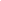 Section 1: Q2. Part AList the extracurricular activities you participated in or completed during your Sophomore year (August through June). Include clubs, part-time jobs, sports, community events, and civic- or faith-based activities. Section 1: Q2. Part BList extracurricular activities you participated in previously, not including those in Q2 Part A. Include clubs, part-time jobs, sports, community events, and civic- or faith-based activities and duration. Please keep in mind these are activities you fully participated in and completed.SECTION:  2 ESSAYS3. Which one of these leadership qualities is most essential to an effective leader?    Enthusiasm; authenticity; trustworthiness; self-confidence; humility. 	4. In what ways are you a role model for others? Describe a time your actions/behaviors not only set an example for others but led to a change in their behavior.5. If you could change anything in your school or community, what would it be and how would you do it? 6. Who is someone in your community that you consider to be an effective leader? Describe their qualities and provide examples that demonstrate his or her effectiveness.HYL AGREEMENTWe (the applicant, parents(s)/guardian(s) and school official) certify that all information contained in this application is true and factual. We also agree that if applicant is selected, Hancock Youth Leadership may use applicant’s name and likeness and any other information or materials provided by applicant to this program for purposes of news, publicity and advertising in all media. The application may be released to applicant’s school office.We understand:  If accepted into this program, there is a commitment to full participation and attendance, understanding that the retreat is mandatory.  Absence from the retreat will forfeit a student’s position in the class.Session Dates for 2018-2019:The cost of the program is $225, payable after selection. (This fee covers costs associated with the program including the opening retreat, speakers, T-shirts, food and transportation.)  Please do not let the cost of the program keep you from applying. Scholarships are available.APPLICANT INFORMATION(Applicant’s personal information will remain anonymous to Selection Committee.)Applicant’s name _________________________________________________________________□ Male     □ Female		     Last name            	          First name 	                         Middle initial	          (check one)Home address 	____________________________________________________________________________________		Street 			                                               City		 State 	         Zip CodeE-Mail (that is read on a consistent basis)________________________________________________________________ 	Date of birth (month/day/year)_______________________________ T-Shirt size (adult S-M-L-XL-XXL)____________	Name of parent/guardian _____________________________________________________________________________ 	Applicant’s phone ______________________________ Parent/guardian’s work phone ___________________________	Signature of Applicant ________________________________________________           Date_____________________	Signature of Parent/Guardian___________________________________________ 	Date_____________________	CERTIFICATION BY PRINCIPAL/GUIDANCE COUNSELORName ________________________________________________________________________		Circle one:  Principal     or    Guidance CounselorSchool _______________________________________________________________________	All 3 statements must be checked for the applicant to qualify for your signature.The applicant:___	has met the minimum academic requirement of a 3.0 grade point average, ___	has accurately completed the Hancock Youth Leadership application, ___	demonstrates a positive attitude, has a good attendance record, exhibits responsible behavior.I certify that the individual named in this application has my recommendation to apply to Hancock Youth Leadership.Principal/Guidance Counselor Signature ___________________________________Date_________________	Please circle the number that best describes this applicant.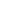 Responsible and Conscientious       1                                   2                                    3                                    4                                    5    Seldom				             Usually		                                                Always 													Confidential Comments (optional): List the name of the extracurricular activity, sport, club, volunteer role, job, etc.Did you or do you have a leadership role?YES/NOLeadership role/titleList the name of the extracurricular activity, sport, club, volunteer role, job, etc.Years participatedDid you have a leadership role?YES/NOLeadership role/titleJune 16, 2018Zach Morgan Tournament (Volunteer Service Option)July 26, 2018Meet and Greet Evening Gathering July 27, 2018Leadership Skills-Building All Day RetreatAugust 14, 2018Agriculture DaySeptember 18, 2018Health and Human Services DayOctober 16, 2018Justice and Law DayNovember 8, 2018Arts and Media DayDecember 8, 2018Service SaturdayDecember 15, 2018Wreaths Across America (Volunteer Service Option)January 21, 2019Diversity DayFebruary 18, 2019Business and Economic Development DayMarch (TBD)Class Project ActivityApril 23, 2019Public Speaking and Evening Graduation